http://www.youtube.com/watch?v=RGjDezOm2uc – смотрим видео о животных жарких стран 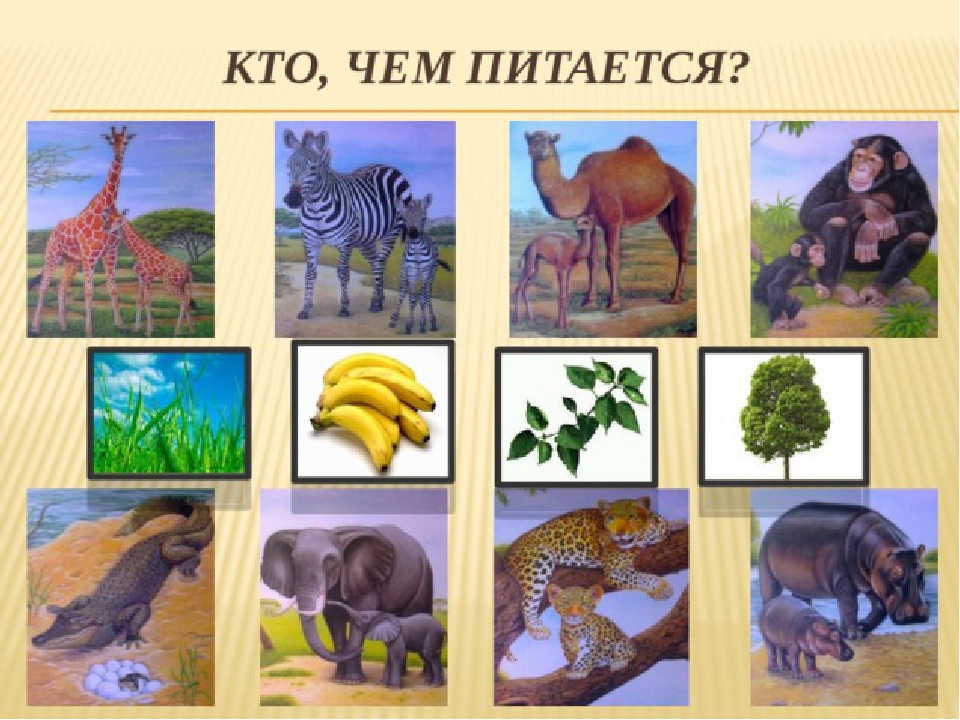 